Impresso em: 07/08/2023 21:14:54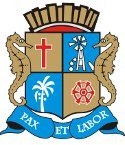 Matéria: EMENDAS 41 E 42 AO PL 239/2022Autor: PROFª. ÂNGELA MELOGoverno de Sergipe Câmara Municipal de AracajuReunião: 114 SESSÃO OrdináriaData: 21/12/2022Parlamentar	Partido	Voto	HorárioANDERSON DE TUCA BRENO GARIBALDE DR. MANUEL MARCOS EDUARDO LIMA FÁBIO MEIRELES ISACJOAQUIM DA JANELINHA LINDA BRASILPAQUITO DE TODOS PROF. BITTENCOURT PROFª. ÂNGELA MELO RICARDO MARQUES RICARDO VASCONCELOSSÁVIO NETO DE VARDO DA LOTÉRICA SHEYLA GALBASONECA VINÍCIUS PORTOPDTUNIÃO BRASIL PSD REPUBLICANOS PODEMOSPDT SOLIDARIEDADE PSOL SOLIDARIEDADE PDTPT CIDADANIA REDE PODEMOS CIDADANIA PSDPDTNÃO NÃO NÃO NÃO NÃO SIM NÃO SIM NÃO NÃO SIM SIM NÃO NÃO SIM NÃO NÃO14:39:0014:40:2214:39:0614:39:2514:37:1114:38:5514:38:2714:38:2314:38:3014:38:2414:37:5514:37:5714:39:5814:38:2814:37:4214:38:3214:39:06NITINHOEMÍLIA CORRÊA BINHOCÍCERO DO SANTA MARIA FABIANO OLIVEIRAPR. DIEGOSGT. BYRON ESTRELAS DO MARPSD PATRIOTA PMN PODEMOS PPPP REPUBLICANOSO Presidente não Vota Não VotouNão Votou Não Votou Não Votou Não Votou Não VotouTotais da Votação	Sim: 5Resultado da Votação: REPROVADONão: 12Abstenção: 0	Total de Votos Válidos: 17